Publicado en Donostia-San Sebastián el 07/09/2020 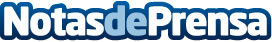 El Servicio de Rehabilitación de Policlínica Gipuzkoa se centraliza en Hospital de Día Quirónsalud DonostiaEl Servicio de Rehabilitación Cardíaca y Respiratoria continuará en su ubicación actual, en Policlínica GipuzkoaDatos de contacto:Conchi Roussel943223750Nota de prensa publicada en: https://www.notasdeprensa.es/el-servicio-de-rehabilitacion-de-policlinica Categorias: Medicina País Vasco Medicina alternativa http://www.notasdeprensa.es